Look at the word cloud - do you still agree with your prediction? Why/ why not?What are your predictions now?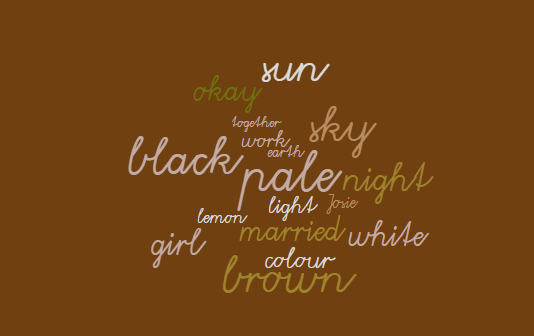 Look at the word cloud - do you still agree with your prediction? Why/ why not?What are your predictions now?